Asignatura: Historia, Geografía y Ciencias Sociales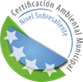 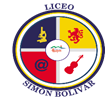 Profesor: César Barría LarenasGUÍA DE TRABAJO DE TEXTOS HISTÓRICOSTítulo: El Liberalismo y sus principios.Ahora te invitamos a leer las siguientes fuentes de información respecto al Liberalismo y responder las respectivas preguntas en cada una de ellas y al menos con UNA de las fuentes realizar el ejercicio de procedimiento para analizar un texto histórico presente al inicio de esta guía.Análisis de fuentesAl leer estos documentos identificarás los principales planteamientos del liberalismo político que se originan desde los pensadores ilustrados. Debes asociar las problemáticas que anotaste y responder las preguntas que están a continuación de cada texto.FUENTE 1Para comprender bien en qué consiste el poder político y para remontarnos a su verdadera fuente, será forzoso que consideremos cuál es el estado en que se encuentran naturalmente los hombres, a saber: un estado de completa libertad para ordenar sus actos y para disponer de sus propiedades y de sus personas como mejor les parezca, dentro de los límites de la ley natural sin necesidad de pedir permiso y sin depender de la voluntad de otra persona.Es también un estado de igualdad, dentro del cual todo poder y toda jurisdicción son recíprocos, en el que nadie tiene más que otro, puesto que no hay cosa más evidente que el que seres de la misma especie y de idéntico rango, nacidos para participar sin distinción de todas las ventajas de la Naturaleza y para servirse de las mismas facultades, sean también iguales entre ellos, sin subordinación ni sometimiento, a menos que el Señor y Dueño de todos ellos haya colocado, por medio de una clara manifestación de su voluntad, a uno deellos por encima de los demás, y que le haya conferido, mediante un nombramiento evidente y claro, el derecho indiscutible al poder y a la soberanía.(John Locke. Segundo tratado sobre el gobierno (1690)¿Qué derechos establece el autor como esenciales? Escríbelos_________________________________________________________________________________________________________________________________________________________________________________________________________________________________________________________________________________De acuerdo con Locke ¿qué importancia tienen el reconocimiento de estos derechos por parte de un Estado o nación?_________________________________________________________________________________________________________________________________________________________________________________________________________________________________________________________________________________FUENTE 2La organización política, el Estado se origina a partir de un contrato social en que las personas, que por naturaleza son libres e iguales, confían su soberanía a los gobernantes cuya misión es hacer cumplir la voluntad general expresada por la mayoría. La comunidad tiene el derecho de cambiar a sus gobernantes si estos no cumplen con su compromiso”.Renunciar a la libertad es renunciar a ser hombre, a los derechos y deberes de la humanidad. La verdadera igualdad no reside en el hecho de que la riqueza sea absolutamente la misma para todos, sino que ningún ciudadano sea tan rico como para poder comprar a otro y que no sea tan pobre como para verse forzado a venderse. Esta igualdad, se dice, no puede existir en la práctica. Pero si el abuso es inevitable, ¿quiere eso decir que debemos renunciar forzosamente a regularlo? Como, precisamente la fuerza de las cosas tiende siempre a destruir la igualdad, hay que hacer que la fuerza de la legislación tienda siempre a mantenerla.  (Rousseau: El contrato social, 1762. Santiago: Editorial Ercilla, 1988)¿Qué valor le da Rousseau a la voluntad general en la conformación de los gobiernos?____________________________________________________________________________________________________________________________________________________________________________________________________________________________________________________________________________________________________________________________________________________________________________¿Qué importancia le otorga a la libertad e igualdad en los gobiernos?____________________________________________________________________________________________________________________________________________________________________________________________________________________________________________________________________________________________________________________________________________________________________________Nombre:Nombre:Curso:Fecha:Unidad  (N°)Mundo Decimonónico.Contenido: Ideas republicas y  liberales en el Mundo Decimonónico.Contenido: Ideas republicas y  liberales en el Mundo Decimonónico.Objetivo (s): Explicar las ideas republicanas y liberales y su relación con las transformaciones políticas y económicas de América y de Europa durante el siglo XIX, considerando, por ejemplo, el parlamentarismo como modelo de representatividad, el constitucionalismo, el movimiento abolicionista, la libre asociación, el libre mercado, la ampliación de la ciudadanía, entre otros.Objetivo (s): Explicar las ideas republicanas y liberales y su relación con las transformaciones políticas y económicas de América y de Europa durante el siglo XIX, considerando, por ejemplo, el parlamentarismo como modelo de representatividad, el constitucionalismo, el movimiento abolicionista, la libre asociación, el libre mercado, la ampliación de la ciudadanía, entre otros.Objetivo (s): Explicar las ideas republicanas y liberales y su relación con las transformaciones políticas y económicas de América y de Europa durante el siglo XIX, considerando, por ejemplo, el parlamentarismo como modelo de representatividad, el constitucionalismo, el movimiento abolicionista, la libre asociación, el libre mercado, la ampliación de la ciudadanía, entre otros.Objetivo (s): Explicar las ideas republicanas y liberales y su relación con las transformaciones políticas y económicas de América y de Europa durante el siglo XIX, considerando, por ejemplo, el parlamentarismo como modelo de representatividad, el constitucionalismo, el movimiento abolicionista, la libre asociación, el libre mercado, la ampliación de la ciudadanía, entre otros.PROCEDIMIENTO PARA ANALIZAR UN TEXTO HISTÓRICOPROCEDIMIENTO PARA ANALIZAR UN TEXTO HISTÓRICO1.Identificar:Quien es el autor, de qué trata el textoFecha y lugar en que fue escritoNaturaleza del texto: político (discurso, manifiesto),  jurídico (leyes, tratados), económico (contratos estadísticas), testimonial (memorias, diarios). Por último, los textos también se pueden clasificar en públicos o privados.Tipo de fuente: primaria (escrito en la misma época en que ocurrió el hecho) secundaria (el texto es escrito es época posterior).2.Analizar:Subrayar las palabras claves y la idea principal de cada párrafo.Relacionar las ideas principales con el contexto histórico.3.Explicar lo que el autor quiere comunicar.4.Interpretar el contenido del texto, teniendo en cuenta las circunstancias históricas en que se escribe (aspectos sociales, económicos, etc. Con los que se relaciona, destacando las causas y consecuencias. Emitir un juicio sobre el texto.5.Redactar el comentario: Introducción (identificación del tema), desarrollo (análisis y explicación) y conclusión (interpretación personal).